关于增加可视亲情电话使用驿道的告知书服刑人员亲属：     为了使可视亲情电话亲情电话系统平台信号更稳定，使用更便捷，监狱决定增加一套“驿道”，即监狱提供两套系统平台同时使用，服刑人员亲属可申请选用其中一套。有可视亲情电话通话需求的亲属，请仔细阅读以下须知，并遵照执行:       一、通话前配合监狱工作人员接受远程安全检查，通话场所不应有其他未经审批的人员，确保现场无其他人员。       二、按照约定时间进行可视亲情电话通话，单次通话时间不超过12分钟，每月可通话一次。家属可在APP端预约时间，通话由监狱一端发起，一次可视亲情电话通话折抵一次现场会见。       三、可视亲情电话通话时应遵守相关管理制度，通话过程中不得进行拍照、录音、录像。       四、不得使用隐语、暗语或者有特殊含义的手势和肢体语言进行交谈，女性不得穿着暴露衣服。       五、谈话内容不得涉及国家和监狱秘密，不得谈论有碍于服刑人员教育改造的内容。       六、可视亲情电话通话过程中，请保证系统app（新增“驿道”平台详见使用说明）正常联网运行，不得接听其他电话，对因接听电话、手机故障等原因造成通话中断情况由家属承担。  七、手机远程可视亲情电话的通话费用由手机通话服务提供方收取，监狱不收取任何费用。系统在试用期间不收费，即11月30日前免费使用，此后驿道平台收费标准另行通知。费用具体收取时间，以平台运营信息为准。       八、可视亲情电话通话过程中若出现违反相关规定，监狱将列入黑名单，黑名单人员及其亲属以后将无法再使用手机远程可视亲情电话的方式进行通话。                    广东省高明监狱                     2020年10月19日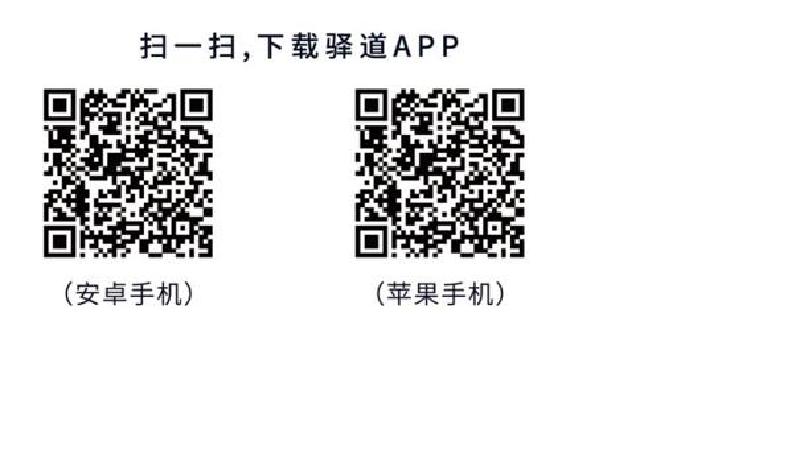 